PANDEMİ DÖNEMİ ÖĞRENCİ TARAFINDAN OLUŞTURULACAK OLANSTAJ DEFTERİ VE İÇERİĞİNE AİT DÜZENNot: Başka bir format kullanmayınız.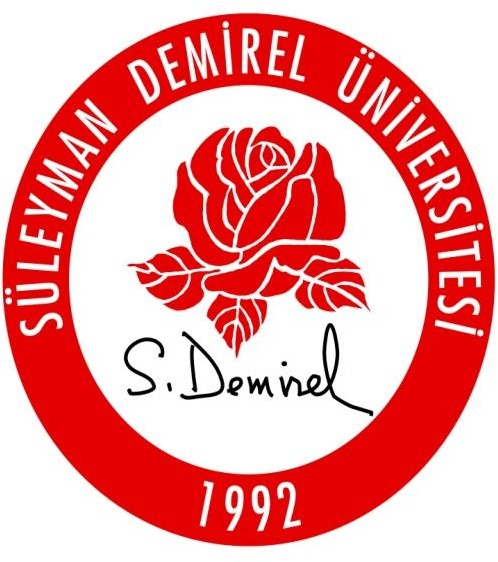 STAJ FAALİYET RAPORU(PANDEMİ DÖNEMİ)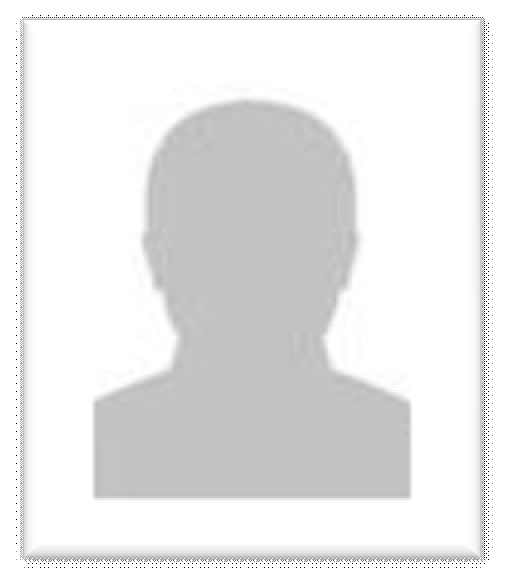 Adı ve Soyadı	:...................................................................................................Okul Numarası	:...................................................................................................Okuduğu Yarıyıl:....................................................................................................Staj Konusu	:....................................................................................................Staj Yaptığı Kurum :....................................................................................................(PANDEMİ DÖNEMİ)PRATİK ÇALIŞMANIN GÜNLERE GÖRE DAĞITIM CETVELİSÜLEYMAN DEMİREL ÜNİVERSİTESİ MİMARLIK FAKÜLTESİ (PANDEMİ DÖNEMİ)Peyzaj Mimarlığı Bölümü Staj Komisyonu Başkanlığı' na...../...../........	         ile	            ...../...../.........	tarihleri arasında .............................................  tüzel kişiliğinde/kurumunda yapmış olduğum ............................. stajımın Staj Defteri ile Staj Değerlendirme Formu' nu aşağıdaki listede belirtilen şekilde hazırlayarak teslim edildiğini beyan ederim.Tarih	:Adı - Soyadı	:İmza	:-------------------------------------------------------------------------------------------------------------------Bu belge öğrencinin yapmış olduğu stajın taahhüdü niteliğindedir. Belirtilen tüm aşamaların yapılması zorunludur. Staj defteri ile beraber bölüm staj komisyonuna e-posta ile ulaştırılması zorunludur.MİMARLIK FAKÜLTESİSTAJ YAPANINBölümü	:	PEYZAJ MİMARLIĞIAdı ve Soyadı	:	……………………………………..…………………………….Okul Numarası:	……………………………………..…………………………….Staj Türü	:	……………………………………..…………………………….Kurumun AdıStaj KonusuStaj SüresiStaj Süresiİş GünüKurumun AdıStaj KonusuBaşlama TarihiBitiş Tarihiİş GünüTÜZEL KİŞİLİK/KURUMKAŞESİ VE YETKİLİ İMZASITÜZEL KİŞİLİK/KURUMKAŞESİ VE YETKİLİ İMZASIYetkili PEYZAJ MİMARI /AMİRADI-SOYADI(KAŞE) / PMO SİCİL NO / İMZASIYetkili PEYZAJ MİMARI /AMİRADI-SOYADI(KAŞE) / PMO SİCİL NO / İMZASIYetkili PEYZAJ MİMARI /AMİRADI-SOYADI(KAŞE) / PMO SİCİL NO / İMZASITarihÖğrencinin Çalıştığı KonularÖğrencinin Çalıştığı KonularSayfa NoToplam İş GünüÖğrenci İmzasıTÜZEL KİŞİLİK/ KURUMKAŞESİ VE YETKİLİ İMZASITÜZEL KİŞİLİK/ KURUMKAŞESİ VE YETKİLİ İMZASIYetkili PEYZAJ MİMARI /AMİRADI-SOYADI(KAŞE) / PMO SİCİL NO / İMZASIYetkili PEYZAJ MİMARI /AMİRADI-SOYADI(KAŞE) / PMO SİCİL NO / İMZASIYapılan İş:Yapılan İş:Sayfa No:Yapılan İş:Yapılan İş:Tarih:(PANDEMİ DÖNEMİ)(PANDEMİ DÖNEMİ)(PANDEMİ DÖNEMİ)ÖĞRENCİ: ADI-SOYADI/ NUMARASI / İMZASITÜZEL KİŞİLİK/ KURUMKAŞESİ VE YETKİLİ İMZASIYetkili PEYZAJ MİMARI / AMİRADI-SOYADI(KAŞE) / PMO SİCİL NO / İMZASI1- Peyzaj Mimarlığı Bölümü PANDEMİ DÖNEMİ staj yönergesini okudum. Başvurumu ve teslimimi eksiksiz yaptım.2- Staj defteri için bölümümüz sayfasında belirtilen şablonu kullandım.3- Staj defterimin PDF dosyasını oluşturup bölüm staj komisyonuna PDF uzantılı olarak e-posta ile ulaştırdım.4- Staj defterime vesikalık fotoğrafımı ekledim.5- Pratik çalışmanın günlere göre dağılım cetvelini doldurdum.6- Staj defterimin tüm sayfalarını staj yerimde sorumlu olan Peyzaj Mimarı'nın kaşe ve imzasıyla onaylattırdım.7- Staj defterimin tüm sayfalarını staj yaptığım tüzel kişiliğin/kurumun kaşe/mühür ve imzasıyla onaylattırdım.8- Staj defterimin tüm sayfalarını adımı-soyadımı, öğrenci numaramı ve imzamı atarak onayladım.9- Staj değerlendirme formunu staj yerimde sorumlu olan (yetkili) Peyzaj Mimarı'na veya kamu kurum veya kuruluşlarındaki iş yeri amirine onaylattırdım.10- Onaylı staj değerlendirme formunu Bölüm Staj Komisyonuna PDF uzantılı olarak e-posta ile ulaştırdım.11- Staj defterimi, PANDEMİ DÖNEMİ staj yönergesinde belirtilen tarihlere uygun olarak Bölüm Staj Komisyonuna teslim ettim.12- Stajımı bitirdikten sonra, OBS sistemindeki staj anketini yaptım.13- OBS sisteminden katkı payı raporunu doldurup, tüzel kişilik yetkilisine onaylattırdım. (Katkı payı almadıysanız boş bırakınız.)14- Staj yaptığım tüzel kişilikten  stajyer maaşı aldığıma dair banka dekontunu ve onaylı katlı payı raporunu ilgili staj komisyonu üyesine diğer staj evraklarımla birlikte teslim ettim.(Katkı payı almadıysanız boş bırakınız.)